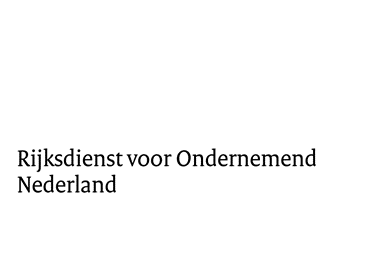 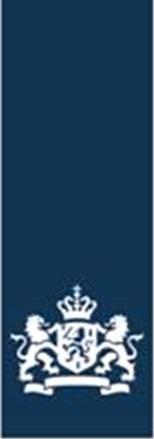 Model VoortgangsverslagSubsidieregeling Schoon en Emissieloos BouwenExperimentele OntwikkelingProjectnummer: SSEBE220xxProjecttitelPenvoeder en deelnemersProjectperiodeDatum van indieningSamenvatting tot nu toeGeef hier een korte samenvatting van het verloop van uw project tot nu toe.DoelstellingMet welke doelstelling(en) bent u het project begonnen?Zijn deze doelstellingen tijdens de afgelopen periode gewijzigd?Voortgang tot nu toeBeschrijf hier de voortgang van uw project en de gevolgde werkwijze tot nu toe. Noem hierbij in ieder geval:De werkpakketten en de voortgang per werkpakket; zijn er aanpassingen gedaan aan de planning, de fasering, de onderzoeksmethode, de taakverdeling tussen de verschillende partners? De belemmeringen (technisch en organisatorisch) die zich tijdens het project reeds hebben voorgedaan en de wijze waarop deze problemen zijn opgelost;De mate waarin wet- en regelgeving als belemmerend is ervaren tijdens het project;Een toelichting op wijzigingen ten opzichte van het projectplan (indien van toepassing);ResultatenBeschrijf hier de (tussen)resultaten van 1) van het project zelf en 2) mogelijkheden voor vervolgactiviteiten. Noem hierbij in ieder geval:de invloed die het project tot nog toe heeft gehad of bij een vervolgproject in de toekomst kan hebben op energieverbruik, emissies, kostprijs en toepasbaarheid van de innovatieve techniek ten opzichte van het conventionele alternatief waarvoor deze in de plaats komt;FinanciënGeef per deelnemer weer hoe de werkelijk gemaakte projectkosten zijn opgebouwd op dezelfde gestructureerde wijze als in de begroting die u indiende bij uw subsidieaanvraag. Geef voor afwijkingen van 10% of meer aan waar verschillen zijn tussen de werkelijke kosten en de begroting en verklaar hoe deze verschillen zijn ontstaan (denk hierbij o.a. aan kostenposten die hoger uitvielen dan geraamd of kosten die niet zijn gemaakt tijdens het project).Kennis en VerspreidingGeef de belangrijkste opgedane kennis en ervaringen uit uw project:Wat zijn de voornaamste geleerde lessen?Welke geleerde lessen zijn ook voor derden interessant?Welke activiteiten zijn er uitgevoerd voor de kennisverspreiding?Geef een overzicht van publicaties, presentaties e.d. over het project in het afgelopen jaar. Sluit eventueel documenten of beeldmateriaal bij als bijlage of verwijs via een hyperlink.Gewijzigde contactgegevensGeef hier aan als er tijdens het project of daarna contactgegevens zijn gewijzigd ten opzichte van wat u tijdens uw aanvraag heeft aangeleverd.